Prot.		Roma,	ASSICURAZIONI GENERALI AGENZIA ALBANO COMUNICAZIONE FAXNOME E COGNOME DELL’ASSICURATO:	 	LUOGO E DATA DI NASCITA:	 	CODICE FISCALE:	 	COPERTURA RCT:	 	COPERTURA INFORTUNI:	 	PERIODO DI COPERTURA:	 	FIRMA DELL’ASSICURATO:   	VISTO IL RESPONSABILE SCIENTIFICO:  	VISTO IL DIRETTORE:	 	N.B.:RCT Euro 46.48 1 anno Combinazioni di Massimali:Combinazione 1:	€ 51. 645, 689 caso morte	€ 103. 291, 379 caso invalidità permanente anni uno	(£.100.000.000)	(£.200.000.000)euro 116.20	mesi sei	mesi treeuro 77, 46	euro 51, 64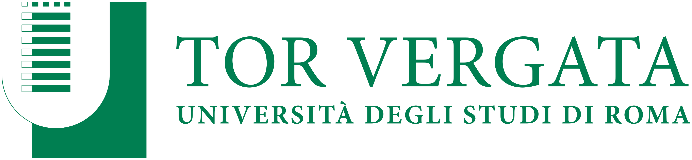 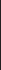 Dipartimento di Fisica

Combinazione 2:€ 154. 937, 069 caso morte€ 206. 582, 759 caso invalidità permanenteanni uno(£.300.000.000)(£.400.000.000)euro 271.14mesi seieuro 180.76mesi treeuro 113.62Via Della Ricerca Scientifica, 1 – 00133 Romawww.fisica.uniroma2.itfisica@roma2.infn.itC.F. 80213750583P. I. 02133971008